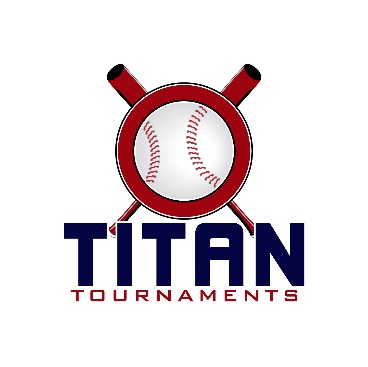 Thanks for playing ball with Titan!Roster and Waiver Forms must be submitted to the onsite director upon arrival and birth certificates must be available on site in each head coach’s folder.Victor Lord Park – 175 2nd St, Winder, GA – 10U, 11U, 12U*Social distancing to be observed by all, no pets, and no scoreboards available*Victor Lord Park – 82 Maynard St, Winder, GA – 13U*Social distancing to be observed by all, no pets, and no scoreboards available*Rocky Ford Park – 557 Rocky Ford Road, Carnesville, GA – 14U*Social distancing to be observed by all, no pets, and no scoreboards available*

10U, 11U, 12U, 13U, 14U Entry Fee: $435 (2 Days – 3 Seeding Games + Single Elimination Bracket Play)Sanction Fee: $35 if unpaid in 2020Admission: $7 Per Spectator Per DayCoaches: 3 Passes Per Team*All Games Are Scheduled As 90 minutes With 30 Minutes Between Games To Allow Guidelines To Be Met*Please check out the how much does my team owe document posting at 10pm Thursday.Please refer to pages 14-15 of our rule book for seeding procedures.
The on deck circle is on your dugout side. If you are uncomfortable with your player being that close to the batter, you may have them warm up further down the dugout, but they must remain on your dugout side.
Headfirst slides are allowed, faking a bunt and pulling back to swing is not allowed.
Runners must make an attempt to avoid contact, but do not have to slide.
Warm Up Pitches – 5 pitches between innings or 1 minute, whichever comes first.
Coaches – one defensive coach is allowed to sit on a bucket or stand directly outside of the dugout for the purpose of calling pitches. Two offensive coaches are allowed, one at third base, one at first base.
Offensive: One offensive timeout is allowed per inning.
Defensive: Three defensive timeouts are allowed during a seven inning game. On the fourth and each additional defensive timeout, the pitcher must be removed from the pitching position for the duration of the game. In the event of extra innings, one defensive timeout per inning is allowed.
An ejection will result in removal from the current game, and an additional one game suspension. Flagrant violations are subject to further suspension at the discretion of the onsite director.10U Seeding Games & Bracket Games90 minutes finish the inning*Please be prepared to play at least 15 minutes prior to your scheduled start times**Horsemen drew 4 seeding games due to odd # of teams with odd # of seeding games, worst game is thrown out, except for Head to Head portion*11U & 12U Seeding & Bracket Games90 minutes finish the inning*Please be prepared to play at least 15 minutes prior to your scheduled start times*13U Seeding Games & Bracket Games90 minutes finish the inning*Please be prepared to play at least 15 minutes prior to your scheduled start times*14U Seeding Games & Bracket Games90 minutes finish the inning*Please be prepared to play at least 15 minutes prior to your scheduled start times**No Metal Cleats On The Mound – Rubber Cleats or Turf/Tennis Shoes Only**Metal Cleats Must Be Taken Off Prior To Exiting The Dugout To Walk Through The Park**GA Defenders drew 4 seeding games due to odd # of teams with odd # of seeding games, worst game is thrown out, except for Head to Head portion*Pitching Distance – 60’6” & Bases at 80’ (modified base distance due to park capability)Saturday – Victor Lord Park – 4 Field HubSaturday – Victor Lord Park – 4 Field HubSaturday – Victor Lord Park – 4 Field HubSaturday – Victor Lord Park – 4 Field HubSaturday – Victor Lord Park – 4 Field HubSaturday – Victor Lord Park – 4 Field HubTimeFieldGroupTeamScoreTeam8:153SpartanHorsemen28-6Mountain View All Stars8:154SpartanClassic City Colts11-3Youth Spikes10:153SpartanHorsemen10-9GA Goats12:153SpartanClassic City Colts14-0Mountain View All Stars2:153SpartanYouth Spikes10-3GA Goats4:153SpartanYouth Spikes2-12Horsemen6:153SpartanClassic City Colts17-5Horsemen8:153SpartanMountain View All Stars5-7GA Goats10:154TitanMorgan Co. Bulldogs4-5Dingers12:154TitanMorgan Co. Bulldogs10-7Loganville Hustle2:154TitanNorth GA Raiders13-0Dingers4:154TitanLoganville Hustle14-5Elite Sluggers – Rushton6:154TitanNorth GA Raiders4-17Archer Tigers8:154TitanElite Sluggers – Rushton4-17Archer TigersSunday – Victor Lord Park – 4 Field HubSunday – Victor Lord Park – 4 Field HubSunday – Victor Lord Park – 4 Field HubSunday – Victor Lord Park – 4 Field HubSunday – Victor Lord Park – 4 Field HubSunday – Victor Lord Park – 4 Field Hub10:153TitanNorth GA Raiders7-11Loganville Hustle12:003TitanMorgan Co. Bulldogs10-6Elite Sluggers – Rushton12:004TitanArcher Tigers3-8Dingers1:453Titan Game 1Titan 4 Seed
Loganville Hustle5-13Titan 5 Seed
North GA Raiders1:454Titan Game 2Titan 3 Seed
Dingers8-3Titan 6 Seed
Elite Sluggers – Herndon3:303Titan Game 3Titan 1 Seed
Archer Tigers6-3Winner of Game 1
North GA Raiders5:153Titan Game 4Titan 2 Seed
Morgan Co. Bulldogs9-4Winner of Game 2
Dingers7:00
Championship3Titan Game 5Winner of Game 3
Archer Tigers6-10Winner of Game 4Morgan Co. Bulldogs3:304Spartan Game 1Spartan 4 Seed
GA Goats16-11Spartan 5 Seed
Mtn. View All Stars5:154Spartan Game 2Spartan 2 Seed
Horsemen12-4Spartan 3 Seed
Youth Spikes7:004Spartan Game 3Spartan 1 Seed
Classic City Colts12-5Winner of Game 1
GA Goats 8:45
Championship4Spartan Game 4Winner of Game 2Horsemen
6-10Winner of Game 3Classic City Colts Saturday – Victor Lord Park – 4 Field HubSaturday – Victor Lord Park – 4 Field HubSaturday – Victor Lord Park – 4 Field HubSaturday – Victor Lord Park – 4 Field HubSaturday – Victor Lord Park – 4 Field HubSaturday – Victor Lord Park – 4 Field HubTimeFieldGroupTeamScoreTeam8:15112USand Gnats6-9Southern Impact8:15212UOnward14-3Oconee Tigers10:15111UAmigos Warriors5-13Norcross Blue Devils10:15211UNorth GA Raiders Red0-14Grayson Rams12:15112USouthern Impact13-9Oconee Tigers12:15211UNorth GA Raiders Black16-1Loganville Hustle2:15112UOnward4-2Barrett Longhorns2:15211UNorth GA Raiders Red1-8Norcross Blue Devils4:15112UGBA/CH Spiked 93-4Barrett Longhorns4:15211UAmigos Warriors4-7North GA Raiders Red6:15111UNorth GA Raiders Black1-7Grayson Rams6:15211UAmigos Warriors7-16Loganville Hustle8:15111UNorth GA Raiders Black8-3Norcross Blue Devils8:15211UGrayson Rams6-5Loganville HustleSunday – Victor Lord Park – 4 Field HubSunday – Victor Lord Park – 4 Field HubSunday – Victor Lord Park – 4 Field HubSunday – Victor Lord Park – 4 Field HubSunday – Victor Lord Park – 4 Field HubSunday – Victor Lord Park – 4 Field Hub10:15112USand Gnats8-1GBA/CH Spiked 910:15212UOnward13-1Southern Impact12:00112USand Gnats13-3Barrett Longhorns12:00212UOconee Tigers12-1GBA/CH Spiked 91:45111U Bracket Game 14 Seed
North GA Raiders Red
7-125 Seed
Loganville Hustle
3:30111U Bracket Game 23 Seed
Norcross Blue Devils11-16 Seed
Amigos Warriors5:15111U Bracket Game 31 Seed
Grayson Rams11-1Winner of Game 1
Loganville Hustle7:00111U Bracket Game 42 Seed
North GA Raiders Black5-0Winner of Game 2
Norcross Blue Devils8:45
Championship111U Bracket Game 5Winner of Game 3
Grayson 5-3Winner of Game 4
N GA Raiders Black1:45212U Bracket Game 14 Seed
Barrett Longhorns15-165 Seed
Oconee Tigers3:30212U Bracket Game 23 Seed
Sand Gnats11-06 Seed
GBA/CH Spiked 95:15212U Bracket Game 31 Seed
Onward8-7Winner of Game 1
Oconee Tigers7:00212U Bracket Game 42 Seed
Southern Impact12-0Winner of Game 2
Sand Gnats8:45
Championship212U Bracket Game 5Winner of Game 3Onward
3-4Winner of Game 4
Southern Impact Saturday – Victor Lord Park – Fields 6 & 7 between the soccer fields & the VFW buildingSaturday – Victor Lord Park – Fields 6 & 7 between the soccer fields & the VFW buildingSaturday – Victor Lord Park – Fields 6 & 7 between the soccer fields & the VFW buildingSaturday – Victor Lord Park – Fields 6 & 7 between the soccer fields & the VFW buildingSaturday – Victor Lord Park – Fields 6 & 7 between the soccer fields & the VFW buildingSaturday – Victor Lord Park – Fields 6 & 7 between the soccer fields & the VFW buildingTimeFieldGroupTeamScoreTeam8:156TitanDirty South – Boyd17-5Team Elite Pride8:157TitanJefferson Fire4-4Vipers10:156TitanGeorgia Select Braves15-1Team Elite Pride10:157TitanJefferson Fire1-6Dirty South – Boyd12:156TitanGeorgia Select Braves15-0APB Prospects12:157SpartanDirty South – Bell1-4Gainesville Gladiators2:156SpartanShowcase Baseball6-1Lumpkin Miners2:157SpartanWR Heat5-4GA Select4:156SpartanDirty South – Bell0-8Lumpkin Miners4:157SpartanGainesville Gladiators0-7Showcase Baseball6:156SpartanDirty South – Bell8-7WR Heat6:157SpartanGainesville Gladiators3-4GA Select8:156SpartanLumpkin Miners1-9WR Heat8:157SpartanShowcase Baseball4-10GA SelectSunday – Victor Lord Park – Fields 6 & 7 between the soccer fields & the VFW buildingSunday – Victor Lord Park – Fields 6 & 7 between the soccer fields & the VFW buildingSunday – Victor Lord Park – Fields 6 & 7 between the soccer fields & the VFW buildingSunday – Victor Lord Park – Fields 6 & 7 between the soccer fields & the VFW buildingSunday – Victor Lord Park – Fields 6 & 7 between the soccer fields & the VFW buildingSunday – Victor Lord Park – Fields 6 & 7 between the soccer fields & the VFW building10:156TitanAPB Prospects15-3Jefferson Fire10:157TitanVipers11-4Team Elite Pride12:006TitanAPB Prospects7-6Dirty South – Boyd12:007TitanVipers2-16Georgia Select Braves1:457Silver Game 1Spartan 5 Seed
Lumpkin Miners10-9Titan 6 Seed
Team Elite Pride3:307Silver Game 2Titan 5 Seed
Jefferson Fire8-6Spartan 6 Seed
Dirty South Bell5:157Silver Game 3Titan 4 Seed
Vipers6-3Winner of Game 1
Lumpkin Miners7:007Silver Game 4Spartan 4 Seed
Gainesville Gladiators7-0Winner of Game 2
Jefferson Fire8:45
Championship7Silver Game 5Winner of Game 3
Vipers1-0Winner of Game 4Gainesville Gladiators 1:456Gold Game 1Spartan 2 Seed
GA Select7-8Titan 3 Seed
Dirty South Boyd3:306Gold Game 2Titan 2 Seed
APB Prospects7-6Spartan 3 Seed
WR Heat5:156Gold Game 3Titan 1 Seed
GA Select Braves9-1Winner of Game 1
Dirty South Boyd7:006Gold Game 4Spartan 1 Seed
Showcase Baseball13-1Winner of Game 2
APB Prospects8:45
Championship6Gold Game 5Winner of Game 3GA Select Braves 4-2Winner of Game 4Showcase Baseball Saturday – Rocky Ford ParkSaturday – Rocky Ford ParkSaturday – Rocky Ford ParkSaturday – Rocky Ford ParkSaturday – Rocky Ford ParkSaturday – Rocky Ford ParkTimeFieldGroupTeamScoreTeam9:30414UNorth GA Hurricanes11-5GA Defenders11:30414UOconee Cubs5-11GA Defenders1:30414UNorth GA Hurricanes11-1Lake Country Lightning3:30414UVipers Baseball10-6Oconee Cubs5:30414UVipers Baseball2-8GA Defenders7:30414ULake Country Lightning0-9Oconee CubsSunday – Rocky Ford ParkSunday – Rocky Ford ParkSunday – Rocky Ford ParkSunday – Rocky Ford ParkSunday – Rocky Ford ParkSunday – Rocky Ford Park9:30414UNorth GA Hurricanes9-6Vipers Baseball11:30414ULake Country Lightning6-21GA Defenders1:304Bracket Game 14 Seed
Oconee Cubs11-105 Seed
Lake Country3:304Bracket Game 22 Seed
GA Defenders8-23 Seed
Vipers5:304Bracket Game 31 Seed
North GA Hurricanes4-7Winner of Game 1
Oconee Cubs7:30
Championship4Bracket Game 4Winner of Game 2
GA Defenders16-4Winner of Game 3
Oconee Cubs